ЗАЯВКА НА РЕМОНТ ОБОРУДОВАНИЯ В СЕРВИСНОМ ЦЕНТРЕ «АВР Технологии»ПодписиВнимание!Заполните заявление, распечатайте, поставьте подпись и вложите в посылку с оборудованием.Отправьте посылку с оборудованием по адресу 127591 г. Москва, Дубнинская улица, 75 стр.1аОтремонтированное оборудование хранится на сервисном складе 30 календарных дней после сообщения клиенту о готовности отремонтированного оборудования. По истечении указанного срока отремонтированное оборудование отправляется по почте наложенным платежом на адрес, указанный Заявителем в заявке.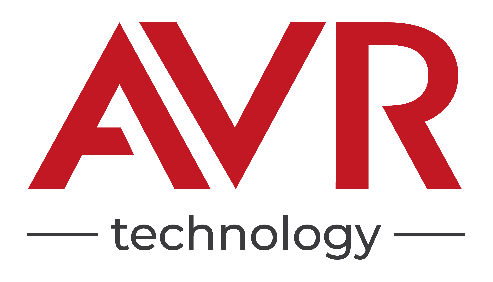 Дата заполнения заявки «__»   __________ 2023 год1Наименование Покупателя (заявителя):для физических лиц указывается ФИО,для юридических лиц указывается полное наименование (обязательно)2Контактное лицо заявителя (обязательно)3Телефон контактного лица(обязательно)4E-mail контактного лица(обязательно)5Физический адрес Покупателя (куда отправлять отремонтированное оборудование) 6Имя Фамилия менеджера «АВР Технологии», с которым вы работаете7Укажите способ возврата отремонтированного оборудования8Производитель, модель, наименование оборудования (обязательно)9Дата покупки оборудования 10Номер заказа/чека/накладной/счета/договора(обязательно)11Комплектация(обязательно)12Описание внешнего вида (указать есть ли царапины, сколы, внешние повреждения)(обязательно)13Серийный номер, указанный на оборудовании (обязательно)14Описание неисправности оборудования(обязательно)15Комментарии (заполняется менеджером в случае указания дополнительных фактов)Подпись заявителя (обязательно)Подпись менеджера «АВР Технологии» (если оборудование отправляется через менеджера «АВР Технологии»)